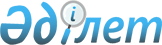 Об утверждении Положения о государственном учреждении "Отдел ветеринарии города Усть-Каменогорска"
					
			Утративший силу
			
			
		
					Постановление акимата города Усть-Каменогорска Восточно-Казахстанской области от 2 апреля 2015 года № 10431. Зарегистрировано Департаментом юстиции Восточно-Казахстанской области 7 апреля 2015 года № 3850. Утратило силу - постановлением акимата города Усть-Каменогорска Восточно-Казахстанской области от 24 мая 2016 года № 369      Сноска. Утратило силу - постановлением акимата города Усть-Каменогорска Восточно-Казахстанской области от 24.05.2016 № 369.

      Примечание РЦПИ.

      В тексте документа сохранена пунктуация и орфография оригинала.

      В соответствии с пунктом 2 статьи 39 Закона Республики Казахстан от 23 января 2001 года "О местном государственном управлении и самоуправлении в Республике Казахстан", Указом Президента Республики Казахстан от 29 октября 2012 года № 410 "Об утверждении Типового положения государственного органа Республики Казахстан" акимат города Усть-Каменогорска ПОСТАНОВЛЯЕТ:

      1. Утвердить прилагаемое Положение о государственном учреждении "Отдел ветеринарии города Усть-Каменогорска".

      2. Настоящее постановление вводится в действие по истечении десяти календарных дней после дня его первого официального опубликования.

 Положение о государственном учреждении "Отдел ветеринарии города Усть-Каменогорска"
1. Общие положения      1. Государственное учреждение "Отдел ветеринарии города Усть-Каменогорска" является государственным органом Республики Казахстан, осуществляющим руководство в сфере ветеринарии.

      2. Государственное учреждение "Отдел ветеринарии города Усть-Каменогорска" осуществляет свою деятельность в соответствии с Конституцией и законами Республики Казахстан, актами Президента и Правительства Республики Казахстан, иными нормативными правовыми актами, а также настоящим Положением.

      3. Государственное учреждение "Отдел ветеринарии города Усть-Каменогорска" является юридическим лицом в организационно-правовой форме государственного учреждения, имеет печати и штампы со своим наименованием на государственном языке, бланки установленного образца в соответствии с законодательством Республики Казахстан, счета в органах казначейства.

      4. Государственное учреждение "Отдел ветеринарии города Усть-Каменогорска" вступает в гражданско-правовые отношения от собственного имени.

      5. Государственное учреждение "Отдел ветеринарии города Усть-Каменогорска" имеет право выступать стороной гражданско-правовых отношений от имени государства, в пределах компетенции, установленной законодательством в сфере ветеринарии, а также настоящим Положением.

      6. Государственное учреждение "Отдел ветеринарии города Усть-Каменогорска" по вопросам своей компетенции в установленном законодательством порядке принимает решения, оформляемые приказами руководителя государственного учреждения "Отдел ветеринарии города Усть-Каменогорска" и другими актами, предусмотренными законодательством Республики Казахстан.

      7. Структура и лимит штатной численности государственного учреждения "Отдел ветеринарии города Усть-Каменогорска" утверждаются акиматом города в соответствии с действующим законодательством.

      8. Местонахождение государственного учреждения "Отдел ветеринарии города Усть-Каменогорска": Республика Казахстан, Восточно-Казахстанская область, город Усть-Каменогорск, село Меновное, улица Максима Горького, 11а, индекс 070012.

      9. Полное наименование государственного органа — государственное учреждение "Отдел ветеринарии города Усть-Каменогорска".

      10. Настоящее Положение является учредительным документом государственного учреждения "Отдел ветеринарии города Усть-Каменогорска".

      11. Финансирование деятельности государственного учреждения "Отдел ветеринарии города Усть-Каменогорска" осуществляется из местного бюджета.

      12. Государственному учреждению "Отдел ветеринарии города Усть-Каменогорска" запрещается вступать в договорные отношения с субъектами предпринимательства на предмет выполнения обязанностей, являющихся функциями государственного учреждения "Отдел ветеринарии города Усть-Каменогорска".

 2. Миссия, основные задачи, функции, права и обязанности государственного учреждения "Отдел ветеринарии города Усть-Каменогорска"      13. Миссия государственного учреждения "Отдел ветеринариии города Усть-Каменогорска": реализация государственной политики в сфере ветеринарии.

      14. Основные задачи государственного учреждения "Отдел ветеринариии города Усть-Каменогорска": 

      1) защита животных от болезней и их лечение; 

      2) охрана здоровья населения от болезней, общих для животных и человека;

      3) обеспечение ветеринарно-санитарной безопасности на территории города.

      15. Функции государственного учреждения "Отдел ветеринарии города Усть-Каменогорска":

      1) разработка проектов правил содержания животных, правил содержания и выгула собак и кошек, правил отлова и уничтожения бродячих собак и кошек, предложений по установлению границ санитарных зон содержания животных;

      2) организация отлова и уничтожения бродячих собак и кошек;

      3) организация строительства, скотомогильников (биотермических ям) и обеспечение их содержания в соответствии с ветеринарными (ветеринарно-санитарными) требованиями;

      4) организация и обеспечение предоставления заинтересованным лицам информации о проводимых ветеринарных мероприятиях;

      5) организация и проведение просветительной работы среди населения по вопросам ветеринарии;

      6) обезвреживание (обеззараживание) и переработка без изъятия животных, продукции и сырья животного происхождения, представляющих опасность для здоровья животных и человека;

      7) возмещение владельцам стоимости обезвреженных (обеззараженных) и переработанных без изъятия животных, продукции и сырья животного происхождения, представляющих опасность для здоровья животных и человека;

      8) внесение предложений об установлении карантина или ограничительных мероприятий по представлению главного государственного ветеринарно-санитарного инспектора города в случае возникновения заразных болезней животных на территории города;

      9) внесение предложений о снятии ограничительных мероприятий или карантина по представлению главного государственного ветеринарно-санитарного инспектора города после проведения комплекса ветеринарных мероприятий по ликвидации очагов заразных болезней животных на территории города;

      10) формирование списка государственных ветеринарных врачей, имеющих право выдачи ветеринарно-санитарного заключения на объекты государственного ветеринарно-санитарного контроля и надзора;

      11) организация и осуществление государственного ветеринарно-санитарного контроля и надзора за соблюдением физическими и юридическими лицами законодательства Республики Казахстан в области ветеринарии в пределах города;

      12) проведение обследования эпизоотических очагов в случае их возникновения;

      13) выдача акта эпизоотологического обследования;

      14) осуществление государственного ветеринарно-санитарного контроля и надзора на предмет соблюдения требований законодательства Республики Казахстан в области ветеринарии:

      на объектах внутренней торговли;

      на объектах производства, осуществляющих выращивание животных, заготовку (убой), хранение, переработку и реализацию животных, продукции и сырья животного происхождения, а также в организациях по хранению и реализации ветеринарных препаратов, кормов и кормовых добавок (за исключением связанных с импортом и экспортом);

      у лиц, осуществляющих предпринимательскую деятельность в об-ласти ветеринарии за исключением производства ветеринарных препаратов;

      при транспортировке (перемещении), погрузке, выгрузке перемещаемых (перевозимых) объектов в пределах соответствующей административно-территориальной единицы, за исключением их экспорта (импорта) и транзита;

      на всех видах транспортных средств, по всем видам тары, упаковочных материалов, которые могут быть факторами передачи возбудителей болезней животных, за исключением экспорта (импорта) и транзита;

      на скотопрогонных трассах, маршрутах, территориях пастбищ и водопоя животных, по которым проходят маршруты транспортировки (перемещения);

      на территориях, в производственных помещениях и за деятель-ностью физических и юридических лиц, выращивающих, хранящих, перерабатывающих, реализующих или использующих перемещаемые (перевозимые) объекты, за исключением экспорта (импорта) и транзита;

      15) осуществление государственного ветеринарно-санитарного контроля и надзора за соблюдением зоогигиенических и ветеринарных (ветеринарно-санитарных) требований при размещении, строительстве, реконструкции и вводе в эксплуатацию скотомогильников (биотермических ям), объектов государственного ветеринарно-санитарного контроля и надзора, связанных с содержанием, разведением, использованием, производством, заготовкой (убоем), хранением, переработкой и реализацией, а также при транспортировке (перемещении) перемещаемых (перевозимых) объектов;

      16) составление акта государственного ветеринарно-санитарного контроля и надзора в отношении физических и юридических лиц;

      17) организация проведения ветеринарных мероприятий по энзоотическим болезням животных на территории города;

      18) организация проведения ветеринарных мероприятий по профилактике, отбору проб биологического материала и доставке их для диагностики особо опасных болезней животных по перечню, утверждаемому уполномоченным органом, а также других болезней животных;

      19) организация проведения мероприятий по идентификации сельскохозяйственных животных, ведению базы данных по идентификации сельскохозяйственных животных;

      20) определение потребности в изделиях (средствах) и атрибутах для проведения идентификации сельскохозяйственных животных и передача информации в местный исполнительный орган области; 

      21) свод, анализ ветеринарного учета и отчетности для их представления в местный исполнительный орган области;

      22) разработка предложений по ветеринарным мероприятиям по профилактике заразных и незаразных болезней животных для внесения их в местный исполнительный орган области;

      23) разработка предложений по перечню энзоотических болезней животных, профилактика и диагностика которых осуществляются за счет бюджетных средств для внесения их в местный исполнительный орган области;

      24) организация хранения ветеринарных препаратов, приобретенных за счет бюджетных средств, за исключением республиканского запаса ветеринарных препаратов;

      25) разработка предложений о ветеринарных мероприятиях по обеспечению ветеринарно-санитарной безопасности на территории города для внесения их в местный исполнительный орган области;

      26) организация санитарного убоя больных животных; 

      27) формирование маршрутов транспортировки (перемещения) сельскохозяйственных животных (скотопрогонные трассы) по согласованию с главным государственным ветеринарно-санитарным инспектором города;

      28) исключен  постановлением акимата города Усть-Каменогорска Восточно-Казахстанской области от 13.11.2015 № 13623 (вводится в действие по истечении десяти календарных дней после дня его первого официального опубликования);

      29) разработка проектов правовых и нормативных правовых актов акима и акимата города по вопросам, входящим в компетенцию учреждения;

      30) осуществление иных функций, предусмотренных действующим законодательством Республики Казахстан.

      Сноска. Пункт 16 с изменением, внесенным постановлением акимата города Усть-Каменогорска Восточно-Казахстанской области от 13.11.2015 № 13623 (вводится в действие по истечении десяти календарных дней после дня его первого официального опубликования).

      16. Права и обязанности государственного учреждения "Отдел ветеринариии города Усть-Каменогорска":

      1) в пределах своей компетенции запрашивать и получать в установленные законодательством сроки информацию и документы от государственных органов и иных организаций для осуществления функций, возложенных на учреждение с соблюдением установленных законодательными актами Республики Казахстан требований;

      2) вносить на рассмотрение акимата вопросы, предложения, информации, проекты решений, относящиеся к компетенции учреждения;

      3) присутствовать на заседаниях, собраниях, совещаниях, касающихся вопросов компетенции учреждения;

      4) осуществлять деятельность в соответствии с действующим законодательством Республики Казахстан;

      5) осуществлять правовой мониторинг нормативных правовых актов акима и акимата, разработчиком которых учреждение являлось, и своевременно принимать меры по внесению в них изменений и (или) дополнений, или признание их утратившими силу; 

      6) осуществлять права владения и пользования государственным пакетом акций акционерных обществ и долями участия в товариществах с ограниченной ответственностью, субъекта права государственных юридических лиц, в том числе на принятие решений аналогично компентенции уполномоченных органов соответствующей отрасли согласно законодательству Республики Казахстан о государственном имуществе;

      7) осуществлять иные права и выполнять иные обязанности, предусмотренные действующим законодательством Республики Казахстан.

 3. Организация деятельности государственного учреждения "Отдел ветеринарии города Усть-Каменогорска"       17. Руководство государственным учреждением "Отдел сельского хозяйства и ветеринарии города Усть-Каменогорска" осуществляется первым руководителем, который несет персональную ответственность за выполнение возложенных на государственное учреждение "Отдел ветеринарии города Усть-Каменогорска" задач и осуществление им своих функций. 

      18. Первый руководитель государственного учреждения "Отдел ветеринарии города Усть-Каменогорска" назначается на должность и освобождается от должности акимом города. 

      19. Первый руководитель государственного учреждения "Отдел ветеринарии города Усть-Каменогорска" имеет заместителя, который назначается на должность и освобождается от должности в соответствии с законодательством Республики Казахстан. 

      20. Полномочия первого руководителя государственного учреждения "Отдел ветеринарии города Усть-Каменогорска":

      1) решает вопросы деятельности учреждения в соответствии с его компентенцией, определяемой законодательством Республики Казахстан и настоящим Положением;

      2) созывает в установленном порядке совещания по вопросам, входящим в компентенцию учреждения;

      3) определяет полномочия работников учреждения;

      4) представляет интересы учреждения во всех организациях;

      5) принимает необходимые меры по противодействию коррупции и несет за это персональную ответственность;

      6) осуществляет иные полномочия, предусмотренные действующим законодательством Республики Казахстан.

      Исполнение полномочий первого руководителя государственного учреждения "Отдел ветеринарии города Усть-Каменогорска" в период его отсутствия осуществляется лицом, его замещающим в соответствии с действующим законодательством.

      21. Первый руководитель государственного учреждения "Отдел ветеринарии города Усть-Каменогорска" определяет полномочия своего заместителя в соответствии с действующим законодательством.

 4. Имущество государственного учреждения "Отдел ветеринарии города Усть-Каменогорска"      22. Государственное учреждение "Отдел ветеринарии города Усть-Каменогорска" может иметь на праве оперативного управления обособленное имущество в случаях, предусмотренных законодательством.

      Имущество государственного учреждения "Отдел ветеринарии города Усть-Каменогорска" формируется за счет имущества, переданного ему собственником, и иных источников, не запрещенных законодательством Республики Казахстан.

      23. Имущество, закрепленное за государственным учреждением "Отдел ветеринарии города Усть-Каменогорска", относится к коммунальной собственности. 

      24. Государственное учреждение "Отдел ветеринарии города Усть-Каменогорска" не вправе самостоятельно отчуждать или иным способом распоряжаться закрепленным за ним имуществом и имуществом, приобретенным за счет средств, выданных ему по плану финансирования, если иное не установлено законодательством.

 5. Реорганизация и упразднение государственного учреждения "Отдел ветеринарии города Усть-Каменогорска"      25. Реорганизация и упразднение государственного учреждения "Отдел ветеринарии города Усть-Каменогорска" осуществляются в соответствии с законодательством Республики Казахстан.


					© 2012. РГП на ПХВ «Институт законодательства и правовой информации Республики Казахстан» Министерства юстиции Республики Казахстан
				
      Аким города

      Усть-Каменогорска

Т. Касымжанов
Утверждено постановлением
акимата города
Усть-Каменогорска
от "02" 04 2015 года № 10431